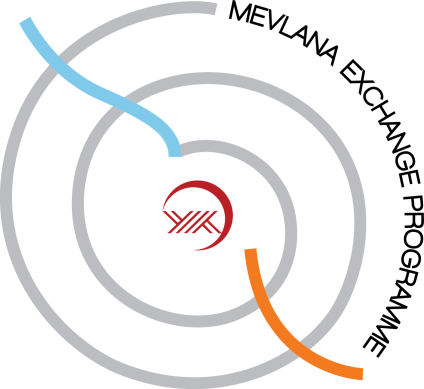 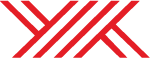 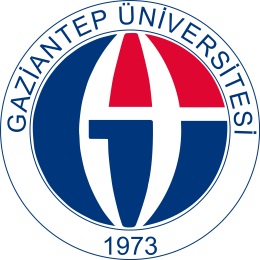 MEVLANA DEĞİŞİM PROGRAMI BAŞVURULARI BAŞLADI !!!!BAŞVURU KOŞULLARI:	ÖN LİSANS VE LİSANS PROGRAMLARINDA 2.50/4.00; YÜKSEK LİSANS VE DOKTORA PROGRAMLARINDA 3.00/4.00  GENEL NOT ORTALAMASINA SAHİP OLMAKGEÇERLİ BİR YABANCI DİL SINAVINA GİRMİŞ OLMAK (YÖKDİL, YDS, (Erasmus sınavı), TOEFL) (2017, 2018, 2019 TARİHLİ OLABİLİR)ÖNEMLİ NOT:  YÜKSEK ÖĞRETİM KURULU BAŞVURU 2019/2020 EĞİTİM ÖĞRETİM DÖNEMİNDE ÜNİVERSİTE SAYISINDA VE ALANLARDA KISITLAMAYA GİTMİŞTİR. BAŞVURU YAPMADAN ÖNCE WEB SİTEMİZDEKİ mevlana.gantep.edu.tr MEVLANA SAYFASINDAKİ DUYURUYU OKUMANIZ GEREKMEKTEDİR.!!!!DEĞERLENDİRMEDE KULLANILACAK PUANLAR:AKADEMİK BAŞARI DÜZEYİ: % 50   -    DİL SEVİYESİ: % 50 BAŞVURU İÇİN GEREKLİ BELGELER ve BİLGİLER:- MEVLANA ADAY ÖĞRENCİ BAŞVURU FORMUmevlana.gantep.edu.tr adresinden temin edebilirsiniz.- NÜFUS CÜZDANI FOTOKOPİSİ- TRANSKRİPT (Öğrenci İşleri Daire Başkanlığından temin edilebilirsiniz.)- YABANCI DİL SINAV SONUÇ BELGESİ- Ayrıntılı bilgi için: http://mevlana.gantep.edu.tr/BAŞVURU YERİ:- KAYITLI OLDUĞUNUZ BÖLÜMÜN MEVLANA KOORDİNATÖRLERİ BAŞVURU TARİHLERİ: 15.02.2019 - 01.03.2019AYRINTILI BİLGİ İÇİN:mevlana@gantep.edu.tr